Львівська міська рада  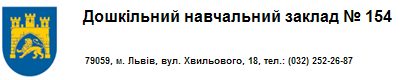 Департамент гуманітарної політикиУправління освітиВідділ освіти Шевченківського та Залізничного районівЗаклад дошкільної освіти № 57                      79020 м. Львів вул. Ю.Липи, 33                         тел. (032) 252-29-38, e-mail: cadok57@ukr.net28.11.2017р.  № 68                                                     На №04-08/4163  від 27.11.2017р.Інформація ЗДО щодо потреб у певних педагогічних спеціальностяхОновлена інформація  про вакансії в ЗДО розміщена на сайті відділу освіти Шевченківського та Залізничного районів (http://osvitalviv1.at.ua/index/dnz_57/0-168)        Завідувач                                                                                      Кравець  М.Р.Вик.:  Лещишин Ю.О.Тел.: 252-29-38з/пНазва закладу освіти, адреса, телефонАдреса офіційного сайту закладу освітиП.І.Б керівника та заступника керівникаВакансія(предмет)Навантаження(кількість годин,ставок.)1.Заклад дошкільної освіти ясла - садок №57, м.Львів, вул.Ю.Липи,33тел.2522938 -Кравець Марія Романівна, завідувачШеф кухар1 ставка , 40год.1.Заклад дошкільної освіти ясла - садок №57, м.Львів, вул.Ю.Липи,33тел.2522938 -Кравець Марія Романівна, завідувачВихователь2 ставки,60 год.